*BRCGS grade, IFS level, QS status…** pour IFSVoyez le document “Les différents étapes dans la procédure de certification”  (à demander via food-safety@tuv-nord.com) pour plus d’information concernant la procédure de certification chez TÜV NORD Integra ainsi que concernant les différents systèmes que nous vous offrons. Dans quelle(s) langue(s) souhaitez-vous recevoir les certificats ?		   Français      Néerlandais	 Anglais	 autre langue :      Le prix de l’offre prévoit un certificat dans une seule langue à choix (NL/FR/EN/DE). Par certificat en plus, des frais s’élevant à 100 euros (NL/FR/EN/DE) ou 200 euros (autres langues) seront facturés. Pour GLOBALG.A.P. Chain of Custody, vous pouvez demander un certificat bilingue (EN + FR/NL/DE) sans frais supplémentaires au lieu du certificat anglais standard. Signature et date :Feed Chain Alliance (Ovocom)(*) nombre d’employés pour cette activité: ETP (= Equivalent Temps PleinLaquelle des activités susmentionnées est l'activité principale (le plus grand chiffre d'affaires)? Je veux également le module NZO afin de pouvoir livrer aux agriculteurs producteurs de produits laitiers aux Pays-Bas (Ce module n’est possible qu’en combinaison avec FCA). Indiquez le nombre de combinaison des fournisseurs-produits que vous avez :  1-9  	10-49  	 50-199 	200-299 	300-399 	>399BVI-MPT Je souhaite être audité pour le BVI-MPT - feedCahier des charges Production et livraison d’aliments composés végétaux Je souhaite être audité pour le cahier des charges végétalLa production d’aliments végétaux est faite pour quelles espèces d’animaux ? Bovin Volaille PorcFAMI QSNombre d'employés sous le système FAMI-QS :Processus appliqués: bioprocessing mining	 mixing chemical extraction formulations/preparationsActivités appliqués:	 production trade mise sur le marché (TRADE) mise sur le marché (PRODUCTION)Nombres d’ingrédients entrant dans le processus de production et/ou commercialisés et provenant de sources non assurées (pour sources assusées voir Fami-QS document P-MS-003 Recognized Standards)  aucun 	1-5  		 6-10 		11-15		 >15Classification :  D (Produits donnés directement aux animaux ou vendus aux fermes)  K (Produits non donnés directement aux animaux ou vendus directement aux fermes)  FI (Opérateurs négociant leurs propres produits)  FII (Opérateurs négociant des produits qui ne sont pas les leurs)Sous-traitants:  Aucun 	 Oui – Combien:         Qui:VLOGProcessus appliqués: Feed manufacturing/processing Food processing/preparation ->   if applicable, including conversion of single -component  feed to "VLOG geprüft" Mobile grinding and mixing facilities Storage, handling of feed/food Trade, drop shipping of feed/food Transport of feed/foodNuméro VLOG-ID:
Numéro VLOG SUB-ID:Utilisez-vous des sous-traitants ? Oui	 nonSi oui, (les sous-traitants doivent également être examinés lors de l'audit) Production  Transport  Stockage  Emballage et remballage Colruyt Cahier des charges « Aliments composés » Je souhaite être audité pour le cahier des charges « Aliments composés » de ColruytLa production et/ou livraison de :  Aliments pour lapins Aliments pour volailles Aliments pour porcs Aliments pour bétail Aliments composésL’entreprise fait une demande d’offre pour la validation du système : G-001 : Autocontrôle pour l’alimentation animale G-002 : Autocontrôle produits laitiers G-005 : Autocontrôle pour la glace de consommation  G-014 : Autocontrôle pommes de terre, fruits, légumes ; Négoce et industrie de Transformation G-017 : Guide sectoriel du transport routier et de l’entreposage dans la chaîne alimentaire G-019 : Autocontrôle pour le secteur des produits de viande, plats préparés, salades préparées et produits assimilés et boyaux naturels pour usage dans les secteurs de production des denrées alimentaires G-022 : Autocontrôle pour le secteur de l’industrie du biscuit, du chocolat, de la praline et de la confiserie G-026 : Autocontrôle pour les boulangeries et pâtisseries G-027 : Autocontrôle et traçabilité pour les entreprises de torréfaction de café G-038 : Autocontrôle pour le négoce de céréales et d’agrofournitures G-039 : Autocontrôle pour le commerce de grosVoyez le document “Les différents étapes dans la procédure de certification” (à demander via food-safety@tuv-nord.com) pour d’information spécifique par guide concernant des agréments et des types d’entreprise pour lesquels TÜV NORD Integra offre la certification.En dehors de l’activité pour laquelle la certification est demandée, y a-t-ils d’autres activités dans l’alimentation ? 	 non  	 oui, à savoir:            Donnez le pourcentage du chiffre d’affaires de ces activités et, si ces activités sont certifiées, précisez selon quel système et indiquez le nom de l’organisation de certification :      En dehors de l’activité principale dans l’alimentation pour laquelle la certification est demandée, a y-t-il de la fabrication des matériaux entrant en contact avec des denrées alimentaires (FCM) ? 	 non  	 oui, un matériel/technique/ligne de production			 oui plusieurs matériels/techniques/lignes de productionExportez-vous dans des pays tiers ou êtes-vous impliqué de façon indirecte dans l’exportation ? 	 non    ouiLe cas échéant, quels produits exportez-vous dans quels pays ?                                Pouvez-vous utiliser l’AM “Assouplissements” (22-02-2013) ?    oui   nonLes entreprises qui ne traitent ou ne transforment pas de denrées alimentaires peuvent toujours jouir des assouplissements.Les entreprises qui traitent ou transforment bien des denrées alimentaires peuvent jouir des assouplissements si une des conditions suivantes est remplie :Si on fournit uniquement au consommateur final (BtoC)Si, outre les livraisons éventuelles au consommateur final, on livre également à d'autres institutions (BtoB) et max 30% du chiffre d'affaires est livré dans un rayon de 80kmSi, outre les livraisons éventuelles au consommateur final, on livre également à max 2 autres institutions (BtoB) qui répondent aux conditions mentionnées aux points a) et b) et qui appartiennent au même opérateur que celui qui livreLes entreprises qui traitent et transforment bien les denrées alimentaires, mais qui ne répondent pas aux conditions mentionnées au point 2 peuvent jouir de l'assouplissement s'il n'y a que 2 équivalents temps plein engagés. Pour chaque guide d’autocontrôle coché plus haut, veuillez remplir le chapitre correspondant.G-001 : Guide d’autocontrôle alimentation animaleSi la certification de l’autocontrôle G-001 est demandée en même temps que le Feed Chain Alliance (Ovocom), le tableau ci-dessous ne doit plus être rempli étant donné qu’il est identique au tableau de la PARTIE 3.* nombre d’employés pour cette activité: ETP (= Equivalent Temps Plein)G-002 : Autocontrôle produits laitiersTypes de produits fabriqués (précisez le cas échéant par site) : Boissons à base de lait de consommation UHT et crème UHT       Boissons à base de lait de consommation stérilisé et crème stérilisée       Boissons à base de lait de consommation pasteurisé et crème pasteurisée       Lait fermenté traité thermiquement       Lait fermenté       Fromage à pâte molle à base de lait pasteurisé       Fromage frais       Fromage à pâte dure à base de lait pasteurisé       Mozzarella à base de lait pasteurisé       Fromage au lait cru       Beurre acide à base de lait pasteurisé, babeurre acide, lait battu acidifié traité thermiquement       Beurre acide à base de lait cru et babeurre acide frais       Poudre de lait       Desserts neutres      Y a-t-ils des flux connexes vers le secteur de l’alimentation animale ?      non    ouiSi oui, où aboutit ce flux connexe ? 	 directement chez l’éleveur  	 directement chez le fabricant d’aliments pour animaux 	 chez un transformateur, qui, après transformation, fournit à des éleveurs ou des fabricants d’aliments pour 		animauxSouhaitez-vous un audit inopiné ? Passez ensuite à la partie 7.G-005 : Autocontrôle pour la glace de consommationCombien d’employés (exprimé en ETP) sont effectivement impliqués dans les activités de ce guide ? Produits:  glace       crème glacée       glace au lait       sorbet       glace à l’eau      Utilisez-vous du lait cru pour l’intégralité ou une partie de votre production ? 	 oui    nonY a-t-ils des flux connexes vers le secteur de l'alimentation animale ?		 oui    nonSi oui, où aboutit ce flux connexe ? 	 directement chez l’éleveur  	 directement chez le fabricant d’aliments pour animaux 	 chez un transformateur, qui, après transformation, fournit à des éleveurs ou des fabricants d’aliments pour 		animauxSouhaitez-vous un audit inopiné ? Passez ensuite à la partie 7.G-014 : Autocontrôle Pommes de terre, Fruits et Légumes (Pdt-F-L)- négoce et industrie de transformationY a-t-ils des flux connexes vers le secteur de l’alimentation animale ?     non    ouiSi oui, où aboutit ce flux connexe ? 	 directement chez l’éleveur  	 directement chez le fabricant d’aliments pour animaux 	 chez un transformateur, qui, après transformation, fournit à des éleveurs ou des fabricants d’aliments pour 		animauxSi oui, souhaitez-vous faire certifier ces flux connexes ?  		 non   	 oui, sous FCA	 oui, sous ACS (dans ce cas, il vous faut en plus le guide G-001) Depuis la version 5 les flux connexes ne sont plus inclus dans le champ d’application du guide G-014. Souhaitez-vous un audit inopiné ? Passez ensuite à la partie 7.G-017 : Guide sectoriel du transport routier et de l’entreposage dans la chaîne alimentaireCombien d’employés (exprimé en ETP) sont effectivement impliqués dans les activités de ce guide ?      Activités: transport en vrac ne pas liquide et ne pas sous température contrôlée et sec transport en vrac ne pas liquide en ne pas sous température contrôlée et humide transport en vrac liquide, ne pas sous température contrôlée transport en vrac liquide, sous température contrôlée transport des marchandises emballées et protégées ou non protégées, sous température contrôlée transport  des marchandises emballées et protégées ou  non protégées, ne pas sous température contrôlée  entreposage en vrac, ne pas liquide et ne pas sous température contrôlée, sec entreposage des marchandises emballées et protégées ou  non protégées, sous température contrôlée entreposage des marchandises emballées et protégées ou non protégées, ne pas sous température contrôléeG-019 : Guide pour l’implémentation des systèmes d’autocontrôle dans les secteurs de production des denrées alimentaires Produits de viande – Plats préparés – Sauces, bouillons et soupes – Salades –  Boyaux naturels – BVBDCombien d’employés (exprimé en ETP) sont effectivement impliqués dans les activités de ce guide ? Types d’activité : des produits à base de viande cuite  des produits à base de viande saumuré (fumé ou non)       des produits à base de viande séchés-fermenté (fumé ou non)       des produits stérilisés et pasteurisés       le tranchage (partager en portions)       la préparation et l’assemblage des plats cuisinés (y compris les soupes)      la manipulation des boyaux naturels       la production des salades  la production de sauces émulsionnées et/ou non-émulsionnées la production de bouillons, de sauces et de soupes déshydratésAvez-vous une magasine d’entreprise où vous vendez des produits qui sont uniquement destinés à leurs propres employés ?      non    ouiY a-t-ils des flux connexes vers le secteur de l’alimentation animale ?      non    ouiSi oui, où aboutit ce flux connexe ? 	 directement chez l’éleveur  	 directement chez le fabricant d’aliments pour animaux 	 chez un transformateur, qui, après transformation, fournit à des éleveurs ou des fabricants d’aliments pour 		animauxSi oui, souhaitez-vous faire certifier ces flux connexes ?  		 non   	 oui, sous FCA 	 oui, sous ACS (dans ce cas, il vous faut en plus le guide G-001) Souhaitez-vous un audit inopiné ? Passez ensuite à la partie 7.G-022 : Autocontrôle pour le secteur de l’industrie du biscuit, du chocolat, de la praline, de la confiserie et des céréalesCombien d’employés (exprimé en ETP) sont effectivement impliqués dans les activités de ce guide ?      Nombre propres points de vente, juridiquement lié à un atelier ou une entreprise de production :        Y a-t-ils des flux connexes vers le secteur de l’alimentation animale ?      non    ouiSi oui, où aboutit ce flux connexe ? 	 directement chez l’éleveur  	 directement chez le fabricant d’aliments pour animaux 	 chez un transformateur, qui, après transformation, fournit à des éleveurs ou des fabricants d’aliments pour 		animauxSi oui, souhaitez-vous faire certifier ces flux connexes ?  		 non   	 oui, sous FCA	 oui, sous ACS (dans ce cas, il vous faut en plus le guide G-001) Souhaitez-vous un audit inopiné ? Passez ensuite à la partie 7.G-026 : Autocontrôle pour les boulangeries et pâtisseriesCombien d’employés (exprimé en ETP) sont effectivement impliqués dans les activités de ce guide ?      Utilisez-vous du lait cru pour l’intégralité ou une partie de votre production ?  oui    non
Le cas échéant, à quel % de votre chiffre d’affaires s’élève l’achat du lait cru ?      Y a-t-ils des flux connexes vers le secteur de l’alimentation animale ?      non    ouiSi oui, où aboutit ce flux connexe ? 	 directement chez l’éleveur  	 directement chez le fabricant/marchand d’aliments pour animaux 	 chez un transformateur, qui, après transformation, fournit à des éleveurs ou des fabricants d’aliments pour 		animauxSi oui, souhaitez-vous faire certifier ces flux connexes ?  		 non   	 oui, sous FCA 	 oui, sous ACS (dans ce cas, il vous faut en plus le guide G-001) Souhaitez-vous un audit inopiné ? Passez ensuite à la partie 7.G-027 : Autocontrôle pour les entreprises de torréfaction de caféCombien d’employés (exprimé en ETP) sont effectivement impliqués dans les activités de ce guide?      Types des activités additionnelles :  production du café aromatisé       vente directe au consommateur à l’endroit de production      Y a-t-ils des flux connexes vers le secteur de l’alimentation animale ?      non    ouiSi oui, où aboutit ce flux connexe ? 	 directement chez l’éleveur  	 directement chez le fabricant d’aliments pour animaux 	 chez un transformateur, qui, après transformation, fournit à des éleveurs ou des fabricants d’aliments pour 		animauxSi oui, souhaitez-vous faire certifier ces flux connexes ?  		 non   	 oui, sous FCA 	 oui, sous ACS (dans ce cas, il vous faut en plus le guide G-001) Souhaitez-vous un audit inopiné ? Passez ensuite à la partie 7.G-038 : Autocontrôle pour le négoce de céréales et d’agrofournitures* nombre d’employés pour cette activité: ETP (= Equivalent Temps Plein)Laquelle des activités susmentionnées est l'activité principale (le plus grand chiffre d'affaires) ?      G-039 : Autocontrôle pour le commerce de grosCombien d’employés (exprimé en ETP) sont effectivement impliqués dans les activités de ce guide ?      Types d’activités : stockage à température ambiante stockage à température réfrigéré transport à température ambiante transport à température réfrigéréLa part du transport représente plus de 20% du chiffre d’affaires ?   oui    nonTÜV NORD INTEGRACertification agro-alimentaireStatiestraat 164 B-2600 BerchemTel:  +32 3 287 37 60Fax: +32 3 287 37 61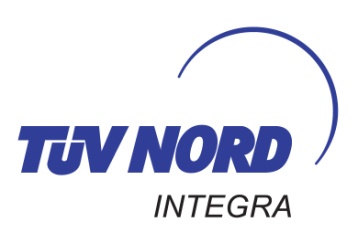 Demande d’offre pour la certificationd’un système de gestion de la sécurité alimentairepour le secteur de l’alimentation HUMAINE et ANIMALEPARTIE 1 : Information générale1.1 Contact (s’ il y a plusieurs sites d’exploitation : une forme par site s.v.p.)1.1 Contact (s’ il y a plusieurs sites d’exploitation : une forme par site s.v.p.)Nom de l’entrepriseStructure juridique sa   sc    srl    autre, à savoir :    L’entreprise fait-elle partie d’un groupe plus grand ? non  oui, à savoir :       Adresse : Pour GLOBALG.A.P. CoC : coordonnées GPSN/S       °     ’      ”           E/O       °     ’      ”Chef d’entreprise/CEOPersonne à contacter :   Téléphone :   Email :Personne à contacter en cas d’urgence :Téléphone :Email :Adresse e-mail pour facturationN° TVA   (1 formulaire de demande par n° TVA )Numéro d’unité d’établissement: ( comme dans la Banque Carrefour des Entreprises )Numéro de l’AFSCA : d’agrément : d’autorisation : d’enregistrement :      BRCGS Directory Company IDNuméro GLNGGN (si vous avez déjà un GGN) CoC (si vous avez déjà un numéro CoC)1.2.    Info spécifique à l'entreprise1.2.    Info spécifique à l'entrepriseNombre de personnes qui travaillent dans l’entreprise :  (salariés à temps partiel et travailleurs saisonniers inclus en équivalents temps plein (ETP))Nombre de membres du personnel lors des périodes de pointe ? (converti en équivalents temps plein (ETP)Travaillent-elles en équipes ?Si oui: - nombre d’équipes :
 - nombre d’ ETP par équipe :  - quand travaille-t-on en équipe ? non        oui  toujours       uniquement aux périodes de pointeNombre d’études HACCP / types de produit ?Superficie totale de l’entreprise (m2) :production :                stockage : bureaux :      La mise en place du système de gestion pour la sécurité alimentaire est-elle appuyée par le recours à des conseillers en sécurité alimentaire ? non  	 	 oui, à savoir :      Est-ce que votre entreprise est déjà certifiée dans le cadre des systèmes de gestion de la qualité et/ou de gestion de la sécurité alimentaire ? non	     Voulez-vous aussi une offre  pour un pré-audit pour constater si votre entreprise est prête pour la certification ?             non    oui  oui		complétez  table 1.3Depuis quand êtes-vous opérationnel à cet endroit ? Avant quelle date souhaitez-vous être certifié ? Y ont-ils des produits/activités saisonniers ?  non    oui, au période :     Si oui, quels produits/activités ?      Quelle est la langue de travail du site d’audit ?1.3.  Statut actuel chez les autres organismes de certification1.3.  Statut actuel chez les autres organismes de certification1.3.  Statut actuel chez les autres organismes de certification1.3.  Statut actuel chez les autres organismes de certification1.3.  Statut actuel chez les autres organismes de certification1.3.  Statut actuel chez les autres organismes de certification1.3.  Statut actuel chez les autres organismes de certificationSystèmeOrganisme de certificationDate de la dernière audit Résultat *Prochain audit à effectuer avant leCertificat valable jusqu’auCOID ** / BRCGS site code1.4.  Vos codes d'activité tels que connus à l'AFSCA (voir www.favv.be/professionnels/agrements/activites/ pour davantage d'informations à ce sujet)1.4.  Vos codes d'activité tels que connus à l'AFSCA (voir www.favv.be/professionnels/agrements/activites/ pour davantage d'informations à ce sujet)1.4.  Vos codes d'activité tels que connus à l'AFSCA (voir www.favv.be/professionnels/agrements/activites/ pour davantage d'informations à ce sujet)1.4.  Vos codes d'activité tels que connus à l'AFSCA (voir www.favv.be/professionnels/agrements/activites/ pour davantage d'informations à ce sujet)1.4.  Vos codes d'activité tels que connus à l'AFSCA (voir www.favv.be/professionnels/agrements/activites/ pour davantage d'informations à ce sujet)CGPRActivitéBrève description détaillée de cette activité au sein de votre entrepriseNuméro d'agrément ou d'autorisation qui s'applique iciL’entreprise demande une offre pour la certification du champ d’audit dans le cadre des standards sélectionnés en-basMentionnez ici le CHAMP D’AUDIT avec une description claire des différent types de produits.Le champ d’audit apparaît intégralement sur le certificat.Mentionnez ici les EXCLUSIONS.Dans des cas extraordinaires, il est possible que certains produits sont exclus du champ d’audit. Dans le cas échéant, mentionnez ici quels produits et décrivez pour quoi ces produits peuvent être exclus. Ces exclusions apparaissent aussi sur le certificat. Des exclusions ne sont pas permis pour SAC.ALIMENTATION HUMAINE  BRCGS Global Standard for Food Safety allez vers partie 2 et 7  BRCGS Global Standard for Storage and Distribution Nourriture Emballage et Matériels d’Emballage allez vers partie 2 et 7 allez vers partie 2, 6 et 7  IFS International Food Standard allez vers partie 2 et 7  IFS Global Markets Food  allez vers partie 2  IFS Logistics Standard allez vers partie 2 et 7  IFS Broker allez vers partie 5 et 7  IFS Cash & Carry/Wholesale allez vers partie 2  QS Standard (uniquement la chaîne Fruits, Légumes et Pommes de terre - stage Wholesale) allez vers partie 2  GLOBALG.A.P. Chain of Custody (uniquement “CROPS” – Cultures) allez vers partie 2  Healthy Farming Association – viande de porc allez vers partie 2ALIMENTATION ANIMALE  Feed Chain Alliance (Ovocom) allez vers partie 3  Module NZO allez vers partie 3  FAMI QS allez vers partie 3  Production et livraison d’aliments composés végétaux allez vers partie 3  BVI/MPT feed allez vers partie 3  VLOG allez vers partie 3  Colruyt Cahier des charges « Aliments composés » allez vers partie 3GUIDES D’AUTOCONTROLE  G-001 allez vers partie 4  G-038 allez vers partie 4  Autres guides allez vers partie 2, 4 et 7PARTIE 2 :Information spécifique pour le secteur alimentation HUMAINE2.1 Processus en général Achat  Réception marchandises non emballées Réception marchandises emballées Déballage Réemballer sans rupture de l'emballage immédiat  Réemballer avec rupture de l'emballage immédiat  Analyses dans le propre laboratoireFlux connexes destinés à l’alimentation animale	 directement chez l’éleveur  	 directement chez le fabricant d’aliments pour animaux 	 chez un transformateur, qui, après transformation, fournit à des éleveurs ou des fabricants d’aliments pour animaux2.2 Processus alimentaires spécifiques2.2 Processus alimentaires spécifiques2.2 Processus alimentaires spécifiquesÀ indiquer pour tous les processus effectués sur des matières premières, des produits partiellement finis et des produits entièrement finis.À indiquer pour tous les processus effectués sur des matières premières, des produits partiellement finis et des produits entièrement finis.À indiquer pour tous les processus effectués sur des matières premières, des produits partiellement finis et des produits entièrement finis.P1 stérilisation (dans l’emballage final, p. ex. aliments en boîte/bocal) stérilisation (dans l’emballage final, p. ex. aliments en boîte/bocal)P2 pasteurisation thermique, remplissage UHT/aseptique, remplissage à chaud, pasteurisation par micro-ondes pasteurisation thermique, remplissage UHT/aseptique, remplissage à chaud, pasteurisation par micro-ondesP3 irradiation irradiationP4Techniques de conservation (pas pour l’ajustement du goût) :  salaison    marinade       sucrage     acidification/saumurage   fumaison  fermentation (p. ex. fromage, yaourt, salami)Techniques de conservation (pas pour l’ajustement du goût) :  salaison    marinade       sucrage     acidification/saumurage   fumaison  fermentation (p. ex. fromage, yaourt, salami)P5 évaporation/déshydratation/dessication avec source de chaleur artificielle (tunnel thermique, tour à air chaud, induction, micro-ondes   filtration sous vide   lyophilisation   microfiltration (maillage < 10 µ) évaporation/déshydratation/dessication avec source de chaleur artificielle (tunnel thermique, tour à air chaud, induction, micro-ondes   filtration sous vide   lyophilisation   microfiltration (maillage < 10 µ)P6 surgélation (stockage inclus)  congélation rapide   refroidissement  (stockage inclus) surgélation (stockage inclus)  congélation rapide   refroidissement  (stockage inclus)P7 immersion dans / aspersion avec un liquide antimicrobien    fumigation immersion dans / aspersion avec un liquide antimicrobien    fumigationP8 emballage MAP    emballage sous vide emballage MAP    emballage sous videP9 processus pour éviter la contamination (surtout microbiologique) au moyen d'un contrôle sévère de l'hygiène et/ou d'une infrastructure spécifique, p. ex. :  technologie “clean/white room”   espace de travail en surpression    espace de travail réfrigéré     installations d'hygiène spéciales pour le personnel, p. ex. sas d'hygiène   désinfection après nettoyage    désinfection régulière matériel    autre, à savoir :   Spécifiquement pour BRCGS Food :  zone “high care” présent      zone “high risk” présent processus pour éviter la contamination (surtout microbiologique) au moyen d'un contrôle sévère de l'hygiène et/ou d'une infrastructure spécifique, p. ex. :  technologie “clean/white room”   espace de travail en surpression    espace de travail réfrigéré     installations d'hygiène spéciales pour le personnel, p. ex. sas d'hygiène   désinfection après nettoyage    désinfection régulière matériel    autre, à savoir :   Spécifiquement pour BRCGS Food :  zone “high care” présent      zone “high risk” présentP10Processus de séparation spécifique :  osmose inverse   charbon actif   autre, à savoir : P. ex. filtration de vin, filtration d’huile, dans sa propre station d’épurationProcessus de séparation spécifique :  osmose inverse   charbon actif   autre, à savoir : P. ex. filtration de vin, filtration d’huile, dans sa propre station d’épurationP11 cuire    cuisson    blanchir    friture    rôtissage    extrusion    barattage dessiccation (sans source de chaleur artificielle, p. ex. séché au soleil)    fermentation (p.ex. vin, levain)   brassage    mise en bouteilles      remplissage de liquides et de produits visqueuxP12 emballage    lavage    triage    mixage/mélanger    farcir (p. ex. pâtisseries) conservation dans des conditions atmosphériques contrôlées (excl. température) p.ex. ULO faire mûrir (p.ex. bananes, avocats)    abattage    démembrement    découpage/découpage en tranches/découpage en cubes    panage    enrobage d’une couche    enrobage d’une pâte      impression de texte intégral sur l'emballage (pas seulement LOT/EXP)P13 étuvage (lorsque le produit est en contact direct avec la vapeur, p. ex. pour éplucher les légumes à la vapeur, les blanchir)    distillation    purification    humidification/glaçage (p. ex. avant congélation)   mouture (p. ex. graines olégineuses, farine, céréales)   hydrogénation (p. ex. huile) 2.3 Types d’emballage Emballage primaire    Emballage secondaire Y a-t-il des informations essentielles sur l'emballage secondaire ? (ingrédients, poids,…)                oui   nonProduisez-vous des emballages vous-même ?    oui    nonSi oui,  des gobelets, bouteilles, films... sont fabriqués à partir de granulats un plateau est découpé à partir d’un film2.4 StockageEst-ce que vous êtes le propriétaire des produits pendant le stockage ?    oui    non    Pratiquez-vous le cross-docking ?                                                               oui   nonAvez-vous une plateforme de distribution ?                                                 oui   nonProduits stockés ?  Produits alimentaires      Matériaux d’emballage      Produits non alimentairesTempérature de stockage Réfrigéré  Congelé Température ambiante2.5 TransportEst-ce que vous êtes le propriétaire des produits pendant le transport?          oui           nonComment est-ce que vous transportez les produits ?                                       en vrac    emballé                               Faites-vous le chargement et déchargement des produits ?                             oui           nonQuels produits transportez-vous ?  Produits alimentaires                            Matériau d'emballage                                                          Produits non alimentairesÁ quelle température vous transportez les produits ? Réfrigéré Congelé Température ambiante 2.6 Audits inopinésUn audit inopiné est requis pour certains guides. Allez vers la section 7 pour plus de détails par guide. 2.7 Spécifiquement pour les entreprises avec processus et/ou marchandises sous-traitésY-a-t-il des processus qui sont sous-traités (hors stockage et transport)?        oui   	 nonSi oui, quels processus: Outre votre production personnelle, y a-t-ils également un commerce de produits alimentaires ?   oui    non                                  Si oui, s'agit-il de produits que vous pourriez également faire via votre agrément/autorisation ?     oui    non Souhaitez-vous ajouter les produits commercialisés à votre audit pour BRCGS Food ?                  oui   nonSouhaitez-vous un audit combiné IFS Food / IFS Broker pour les produits commercialisés ?          oui    non2.8 Spécifiquement pour BRCGS FoodSélectionnez ici les types de produits applicables : 1. Viande rouge crue 2. Volailles crue  3. Plats préparés crus (à base de viande et végétariens)  4. Produits à base de poisson cru 5. Fruits, légumes et fruits à coque 6. Fruits, légumes et fruits à coque préparés 7. Produits laitiers, œuf liquide 8. Produits à base de viande ou de poison cuits 9. Viandes et poissons traités en salaison crus ou fermentés 10. Plats préparés et sandwiches, desserts prêts à consommer 11. Produits à forte ou faible acidité en conserve, en bocal ou dans des conteneurs en plastique (sauf alimentation animale)  12. Boissons  13. Boissons alcoolisées et produits fermentés ou brassés 14. Boulangerie  15. Aliments et ingrédients déshydratés (sauf alimentation animale) 16. Confiseries  17. Céréales et snacks 18. Huiles et graissesPour répondre aux exigences spécifiques des clients et pour donner une plus grande flexibilité aux entreprises, BRCGS a développé des modules supplémentaires.  Les exigences liées à ce(s) module(s) supplémentaire(s) seront contrôlées comme partie du contrôle de la norme BRCGS Food.Nous souhaitons faire contrôler les modules supplémentaires suivants : (module 11) Meat Supply Chain Assurance (pour les transformateurs utilisant le suivant comme matière première dans la production de viandes ou préparations de viandes:  viande rouge, volaille et/ou gibier; produits viandes traités ultérieurement, déchets de viande rouge ou volaille)Nombre de fournisseurs différents :      Nombre d’espèces:      Nombre de produits:      Nombre de types produits (viande crue, préparations de viandes, produit viande):      Nombre de chaînes d’approvisionnement :      Nombre d’étapes intermédiaires par chaîne d’approvisionnement :      Y a-t-ils des agents/brokers ?   non    ouiListe exhaustive des pays d’origine :1:      2:      3:      …      (module 13) FSMA (Food safety Modernization Act) Ce module assiste les transformateurs à comprendre les prescriptions du FSMA Preventive Controls for Human Foods qui ne sont pas traitées explicitement dans le BRCGS Global Standard for Food Safety. (module 14) Costco (obligatoire pour les entreprises fournissant Costco Amérique du Nord)2.9 Spécifiquement pour BRCGS Storage & Distribution : modules supplémentairesPartie II chapitre 9 – la manipulation d’aliments non emballés fait partie de votre audit si vous manipulez les groupes de produits suivants :   boîtes et plateaux ouverts avec fruits et légumes (une petite quantité de préparation de commandes est autorisée) plateaux avec poisson cru / crustacés / autres fruits de mer carcasses de viande«Manipulation» comprend uniquement les actions de stockage et de distribution. Tous les autres traitements (y compris la coupe) relèvent de la norme BRCGS Food.Partie II chapitre 10 – Module Wholesale   10.2 Produits de marque    10.3 Produits de marque propre grossiste, exclusivement pour les grossistes et / ou exclusivement pour les clients Partie II chapitre 11 – Module Cross-docking : En cas d’emplacements de transbordement séparés exploités par le site certifié, ou avec lesquels le site certifié a une relation légale ou contractuelle  Lorsque le cross-docking a lieu sur le site certifié, cela entre dans le cadre de l'audit et le module supplémentaire n'est pas nécessaire. Partie II chapitre 12 – Module e-commerceServices contractés  Partie II chapitre 14 – Inspection des produits Partie II chapitre 15 – Emballage/remballage de produits emballés Partie II chapitre 16 – Inspection - contrôle des quantités Partie II chapitre 17 – Opérations : surgélation, congélation rapide, refroidissement, acclimatation (à la température ambiante) Partie II chapitre 18 – Nettoyage de paniers, cages roulantes et autres conteneurs de distribution Partie II chapitre 19 – Déchets et recyclage Nous souhaitons ajouter la liste de contrôle Costco à notre audit BRCGS Storage & Distribution. 2.10 Spécifiquement pour IFS Food / IFS Global Markets FoodSélectionnez ici les types de produits applicables : 1. Viandes rouges et blanches, volailles, produits et préparations à base de viande 2. Poissons, produits de la mer et préparations 3. Œufs et produits dérivés d’œufs 4. Produits laitiers 5. Fruits et légumes 6. Céréales, semoulerie, boulangerie et pâtisserie, confiserie, snacks 7. Produits combinés 8. Boissons 9. Huiles et graisses 10. Aliments déshydratés, autres ingrédients et compléments alimentaires 11. Aliments pour animaux domestiques Nous souhaitons un audit combiné IFS Food/Costco (obligatoire pour les entreprises fournissant Costco Amérique du Nord). Seulement pour IFS Global Markets Food : Nous souhaitons une évaluation en niveau suivant :    Niveau de base   Niveau de base + HACCP   Niveau intermédiaire2.11 Spécifiquement pour IFS LogisticsFaites-vous du stockage et/ou du transport de produits non alimentaires ?   oui        non   Si oui, quel type de produits ?    Quelle est votre activité principale ?   produits alimentaires       produits non alimentairesExerce-t-on des activités supplémentaires pour les produits alimentaires ? Surgélation, congélation rapide, refroidissement      Simples processus de maturation de fruits Nous souhaitons ajouter la liste de contrôle Costco à notre audit IFS Logistics. 2.12 Spécifiquement pour IFS WholesaleVendez-vous également en gros des produits HPC (« Household and Personal Care ») ?      oui        nonVendez-vous également en gros du matériel d’emballage?                                                       oui        nonQuelle est votre activité principale ?   produits alimentaires        HPC        matériel d’emballageExerce-t-on des activités supplémentaires pour les produits alimentaires ? Conditionnement      Confection      Congélation (en blocs)      Décongélation      Élimination tiges  Ensachage               Étiquetage      Lavage      Maturation   Nettoyage (graines : corps étrangers) Pesée                       Remplissage                        Tri                                                                 2.13 Spécifiquement pour Qualität und Sicherheit (QS)Nous sommes enregistrés auprès de QS dans la catégorie : 81 wholesale fruit, vegetables, potatoes (first-line merchant) 82 wholesale fruit, vegetables, potatoes (trading partner) 84 logistics fruit, vegetables, potatoes Nous souhaitons un audit QS.  Nous ne souhaitons pas d’audit QS, mais nous voulons enregistrer notre certificat d’IFS Food (uniquement pour logistics) ou d’IFS Logistics dans la base de données QS. (Uniquement possible pour la catégorie 84) 2.14 Spécifiquement pour GLOBALG.A.P. Chain of Custody (uniquement “CROPS” – Cultures)Nous sommes d‘accord pour que l’adresse de notre entreprise (rue, numéro, code postal) soit visible par le public dans la base de données de GLOBALG.A.P. :  oui   	 non (Voir aussi le document ‘’Database Acces Rules’’ sur www.globalgap.org/documents)Nous sommes un   commerçant sans contact physique avec le produit (broker) avec emballage et/ou stockage et/ou étiquetage sous-traité  commerçant avec contact physique avec le produit (son propre stockage et/ou emballage et/ou étiquetage), éventuellement avec un emballage et/ou stockage et/ou étiquetage sous-traité  entreprise de conditionnement (sous-traitant, pas propriétaire des produits, mais contact physique)  entreprise de stockage (sous-traitant, pas propriétaire des produits, mais contact physique de produits emballés et/ou produits en vracNous sommes titulaire d'une licence de logo de label GGN     oui     nonPays de destination des produits (p.ex. Belgique ou l’Union Européenne) : Liste complète de sites sous notre propre numéro de TVA impliqués dans les produits avec un claim GLOBALG.A.P., et qui sont inclus dans l’audit : 1: nom – adresse – activité – produits certifiés GLOBALG.A.P. traités sur site2:      3: …Nous avons   aucun sous-traitant impliqué dans les produits avec un claim GLOBALG.A.P.  des sous-traitants impliqués dans les produits avec un claim GLOBALG.A.P., et ceux-ci sont certifiés GLOBALG.A.P. Chain of Custody sous leur propre nom. Ces sous-traitants ne font pas partie de notre audit.   des sous-traitants impliqués dans les produits avec un claim GLOBALG.A.P., et ceux-ci ne sont pas certifiés GLOBALG.A.P. Chain of Custody sous leur propre nom. Liste complète des sous-traitants impliqués dans les produits avec un claim GLOBALG.A.P. – risque élevé (font partie de l’audit): risque de mélange de produits certifiés et non certifiés GLOBALG.A.P.:(re)transformation, (re)conditionnement, et/ou (dé)étiquetage de produits certifiés GLOBALG.A.P.Stockage et manutention de produits certifiés GLOBALG.A.P. en vrac (non emballés, non scellés ou non étiquetés)Stockage et manutention de produits certifiés GLOBALG.A.P. emballés mais non étiquetés.1: nom – adresse – activité – produits certifiés GLOBALG.A.P. traités sur site2:      3: …Liste complète des sous-traitants impliqués dans les produits avec un claim GLOBALG.A.P. – faible risque (ne font pas partie de l’audit): stockage et manutention de produits emballés, scellés et étiquetés où il n’y a aucun risque de mélanger les produits certifiés et non certifiés GLOBALG.A.P. 1: nom – adresse – activité – produits certifiés GLOBALG.A.P. traités sur site2:      3: …PARTIE 3 :Information spécifique pour le secteur alimentation ANIMALEActivité AbréviationTonnage/nombre ETP(*) par site Production et mise sur le marché d’aliments composés produits dans l’entrepriseMP            tonne Mise sur le marché d’aliments composés produits par un tiersMH              ETP Production et mise sur le marché de pré-mélanges produits dans l’entrepriseVP            tonne Mise sur le marché de pré-mélanges produits par un tiersVH              ETP Production et mise sur le marché de matières premières pour aliments des animaux produites dans l’entrepriseGP            tonne Mise sur le marché de matières premières pour aliments des animaux produites par un tiersGH              ETP Production et mise sur le marché de matières premières pour aliments des animaux produites dans l’entreprise issues de “flux connexes à transformer” (transformation de “flux connexes à transformer”)GPVW            tonne Production et mise sur le marché d’additifs produits dans l’entrepriseTP            tonne Mise sur le marché d’additifs produits par un tiersTH              ETP Manutention et stockage d’aliments pour animaux et/ou de “flux connexes à transformer” pour compte de tiersOO              ETP Manutention et stockage d’aliments pour animaux et/ou de “flux connexes à transformer” pour propre compteOO              ETP Transport par route d’aliments pour animaux et/ou de “flux connexes à transformer” pour compte de tiers ou pour compte propreTVWE              ETP Production et mise sur le marché de “flux connexes à transformer” produits dans l’entrepriseVWP           tonne Mise sur le marché de “flux connexes à transformer” produits par un tiersVWH              ETPSiège principal et sites ne font que de la production non    ouiSiège principal et sites ne font que de la mise sur le marché non    ouiFaites-vous appel à un ou plusieurs transporteurs garantis pour le transport routier? non   ouiSi oui, veuillez fournir les informations ci-dessous:Nom(s):      Au total, combien y a-t-ils d’ETP qui travaillent chez ce(s) transporteur(s)?        Combien d’ espace de charge?       Faites-vous appel à des demi-grossistes garantis pour la mise sur le marché d’aliments pour animaux/aliments composés ? non   ouiLe cas échéant, pour quelle activité?  La vente aux éleveurs d'aliments pour animaux et d’aliments composés en sacs   Le transport et le stockage pour le propre compte de marchandises en sacs uniquement, dans le cadre de la vente d’aliments pour animaux et d’aliments composés aux éleveurs.Contrôle dans le cadre du document ‘BT-04 : achat : protocols d’achats spécifiques’  - module 3  non    ouiDans l’affirmative, qui sont les clients ?Quels produits ? Aucun certificat ou attestation documentaire ne peut être délivré si le participant a reçu une sanction (par exemple, suspension du certificat en cours ou retrait du certificat au cours des 12 derniers mois) dans le cadre d'un schéma de certification avec lequel OVOCOM vzw est interchangeable, par exemple GMP+ FSA (GMP+ International-Pays-Bas), QS (QS-Allemagne) ; Transport Qualimat (Qualimat – France). Si tel est le cas, cela doit être signalé.		PARTIE 4 :Guides d’autocontrôleLa version la plus récente du guide ACS pour lequel vous êtes audité doit être disponible sur l’unité d’établissement où l'audit aura lieu. Si vous ne disposez pas d'un guide ACS valide, l'audit ne peut pas se poursuivre. Vous pouvez obtenir le guide auprès de l'AFSCA (guides B2C) ou auprès de l'organisation sectorielle concernée (guides B2B) mentionnée sur le site web de l'AFSCA.Pays Produit ActivitéAbréviationTonnage/nombre ETP*par site Production et mise sur le marché d’aliments composés produits dans l’entrepriseMP              tonne Mise sur le marché d’aliments composés produits par un tiersMH                ETP Production et mise sur le marché de pré-mélanges produits dans l’entrepriseVP              tonne Mise sur le marché de pré-mélanges produits par un tiersVH                ETP Production et mise sur le marché de matières premières pour aliments des animaux produites dans l’entrepriseGP              tonne Mise sur le marché de matières premières pour aliments des animaux produites par un tiersGH                ETP Mise sur le marché de matières premières pour aliments des animaux produites par un tiers -seulement des produits primaires non traité des producteurs primaires pour la vente aux agriculteursGH               ETP   Production et mise sur le marché d’additifs produits dans l’entrepriseTP              tonne Mise sur le marché d’additifs produits par un tiersTH                ETP Manutention et stockage d’aliments pour animaux pour compte de tiersOO                ETP Transport par route d’aliments pour animaux pour compte de tiers ou pour compte propreTVWE                ETP Transport par route d’aliments pour animaux pour compte de tiers ou pour compte propre -seulement des produits primaires non traité des producteurs primaires pour la vente aux agriculteursTVWE              ETPTypes de produits fabriqués avec transformation
 Pommes de terre – Fruits – Légumes Types de produits dans le cas de commerce 
Pommes de terre – Fruits – Légumes chips de pommes de terre des flocons de pommes de terre  jus de légumes et fruits frais IVième gamme pommes de terre / légumes / épices / fruits* produits à base de pommes de terre réfrigérés/congelés découpés/transformés et précuits  produits friture à base de farine de maïs produits pasteurisés/stérilisés à base de pommes de terre, fruits et légumes produits surgelés à base de pommes de terre / légumes / fruits / épices       spécialités à base de pommes de terre* IVième gamme = pommes de terre, légumes, épices ou fruits crus dérivés directement par l’épluchage, la découpe, le lavage et le conditionnement, qui sont conservés au frais (max. 7°C) et emballés en format consommateur ou en vrac. Ex., sacs avec laitue lavée, épinards en feuilles, … Ceux-ci peuvent être consommés crus (p.ex. des fruits en tranches) ou chauffés avant consommation (p. ex. des légumes à soupe). Il s’agit de « convenience food », des produits destinés à la facilité d’utilisation du consommateur.  Uniquement trading, c.-à-d. sans que les produits aient été en possession physique  uniquement stockage/transposage  uniquement stockage/transposage (AM assouplissements) Le stockage interne, rinçage/lavage, triage, (r)emballage et un processus de coupe limité (découpe des extrémités des carottes, découpe sur mesure des poireaux, etc.) peuvent également faire partie des activités d’une entreprise commerciale.Nom du point de venteProduit(s)En vrac/préemballé(s) ?ActivitéETP* par site Négoce de semences (agrofournitures) Négoce de produits phytosanitaires (agrofournitures) Négoce d’engrais minéraux et/ou engrais organiques et/ou substrats d'élevage (agrofournitures) Négoce d’engrais minéraux et/ou engrais organiques et/ou substrats d'élevage (bulkblending inclus) (agrofournitures) Négoce d’autres matières premières pour l’alimentation animale et aliments composés (négoce de feed/food) Négoce de céréales et d’oléo-protéagineux pour l’alimentation humaine/animale (négoce de feed/food)PARTIE 5 :Information spécifique pour Agents, Brokers, Importateurs/exportateursIFS Broker TÜV NORD Integra offre uniquement la certification pour le domaine des produits alimentaires, pas pour le domaine des matériaux d’emballage. Sélectionnez ici les types de produits applicables : Viandes rouges et blanches, volailles, produits et préparations à base de viande Poissons, produits de la mer et préparations Œufs et produits dérivés d’œufs Produits laitiers Fruits et légumes Céréales, semoulerie, boulangerie et pâtisserie, confiserie, snacks Produits combinés Boissons Huiles et graisses Aliments déshydratés, autres ingrédients et compléments alimentaires Aliments pour animaux domestiquesQuels services additionnels faites-vous ?  Importation           Exportation           R&D           Rangement           Transport           Remballage  				 Autre, à savoir : Combien de fournisseurs est-ce que vous avez ? Quels types d’activité est-ce que vous faites ?   Agent    BrokerSouhaitez-vous un audit inopiné ? Passez ensuite à la partie 7.Partie 6 :Informations spécifiques pour l’industrie des MATERIAUX D’EMBALLAGEQuels types de matériaux d’emballage est-ce que vous produisez ?Pour quels buts ?     Partie 7 :Audits inopinés7.1 Historique des audits GFSI 	   7.1 Historique des audits GFSI 	   7.1 Historique des audits GFSI 	   7.1 Historique des audits GFSI 	   Les programmes suivants sont reconnus par GFSI : BRCGS Food, BRCGS Storage & Distribution, IFS Food, IFS Logistics, IFS Broker et FSSC 22000. Veuillez fournir ci-dessous votre historique d'audit GFSI des trois dernières années. Tout échec de l’audit doit également être mentionné.Les programmes suivants sont reconnus par GFSI : BRCGS Food, BRCGS Storage & Distribution, IFS Food, IFS Logistics, IFS Broker et FSSC 22000. Veuillez fournir ci-dessous votre historique d'audit GFSI des trois dernières années. Tout échec de l’audit doit également être mentionné.Les programmes suivants sont reconnus par GFSI : BRCGS Food, BRCGS Storage & Distribution, IFS Food, IFS Logistics, IFS Broker et FSSC 22000. Veuillez fournir ci-dessous votre historique d'audit GFSI des trois dernières années. Tout échec de l’audit doit également être mentionné.Les programmes suivants sont reconnus par GFSI : BRCGS Food, BRCGS Storage & Distribution, IFS Food, IFS Logistics, IFS Broker et FSSC 22000. Veuillez fournir ci-dessous votre historique d'audit GFSI des trois dernières années. Tout échec de l’audit doit également être mentionné.ProgrammeDate de l’auditAnnoncé ou inopinéRésultat 7.2 Planification de l’audit  	   Votre entreprise a-t-elle une production saisonnière ?    Non   Oui, début :                        fin :    Dates auxquelles votre site n'est pas opérationnel :«Blocking days» (dates auxquelles votre entreprise est opérationnelle, mais auxquelles vous ne pouvez pas subir un audit inopiné) : Guides d’autocontrôle : Vous pouvez communiquer des «blocking days», mais nous ne sommes pas obligés d’en tenir compte.  BRCGS : Vous pouvez communiquer un maximum de 10 «blocking days» aux grades AA, A ou B, et un maximum de 5 «blocking days» aux grades C ou D. Vous devez communiquer les «blocking days» avant le début de la fenêtre, ensemble avec votre demande d'audit inopiné. Après le début de la fenêtre, vous pouvez encore communiquer des «blocking days», mais cela doit être fait au moins quatre semaines à l'avance, et nous ne sommes pas obligés d'en tenir compte.IFS : Vous pouvez communiquer un maximum de 10 «blocking days». Les 10 jours seront au maximum divisés en trois périodes. Vous devez communiquer les «blocking days» avant le début de la fenêtre. Après cela, il n’est plus possible d’ajouter des «blocking days» au portail IFS. Les jours pendant lesquels votre entreprise n'est pas opérationnelle doivent également être communiqués, mais ils ne sont pas ajoutés au portail IFS et ne comptent pas dans le nombre de «blocking days».Personne de contact pour l'audit inopiné (nom et numéro de portable : 7.3 BRCGS Food	   À partir du 1er février 2021, il est obligatoire de subir un audit non annoncé tous les trois ans. Vous pouvez également choisir de subir un audit inopiné chaque année.  Nous souhaitons un audit inopiné une fois tous les trois ans (obligatoire). Nous souhaitons un audit annuel inopiné (volontaire).L'audit obligatoire triennal inopiné est programmé par TÜV NORD Integra. Vous serez informé au plus tard trois mois après votre dernier audit BRCGS Food que votre prochain audit sera réalisé de manière inopinée. L'audit est programmé dans les quatre mois précédant la «date d'échéance» indiquée sur votre certificat BRCGS Food.Vous devez demander vous-même l'audit annuel volontaire inopiné via food-safety@tuv-nord.com avant le début de la fenêtre. L'audit est programmé dans les quatre mois précédant la «date d'échéance» indiquée sur votre certificat BRCGS Food.7.4 BRCGS Storage & Distribution	   À partir du 1er mai 2021, il est obligatoire de subir un audit non annoncé tous les trois ans. Vous pouvez également choisir de subir un audit inopiné chaque année.  Nous souhaitons un audit inopiné une fois tous les trois ans (obligatoire). Nous souhaitons un audit annuel inopiné (volontaire).Pour l'audit annuel inopiné, vous avez deux choix : Option 1 : l’ensemble de l’audit est effectuée de manière inopinée.  Option 2 : l'audit est divisé en deux parties. La première partie est réalisée de manière inopinée et concerne l'opération du site et des véhicules. La deuxième partie est annoncée et concerne vos systèmes et votre documentation.L'audit obligatoire triennal inopiné est programmé par TÜV NORD Integra. Vous serez informé au plus tard trois mois après votre dernier audit BRCGS Storage & Distribution que votre prochain audit sera réalisé de manière inopinée. L'audit est programmé dans les quatre mois précédant la «date d'échéance» indiquée sur votre certificat BRCGS Storage & Distribution.Vous devez demander vous-même l'audit annuel volontaire inopiné via food-safety@tuv-nord.com avant le début de la fenêtre. L’audit inopiné «option 1» est programmé dans les quatre mois précédant la «date d'échéance» indiquée sur votre certificat BRCGS Storage & Distribution. Un audit inopiné «option 2» est généralement programmé 6 à 10 mois après la date du dernier audit pour la partie non annoncée. La partie annoncée prendra place dans une fenêtre de 28 jours, 11 à 12 mois après votre dernier audit.7.5 IFS Food	   À partir du 1er janvier 2021, il est obligatoire de subir un audit non annoncé tous les trois ans. Vous pouvez également choisir de subir un audit inopiné chaque année.  Nous souhaitons un audit inopiné une fois tous les trois ans (obligatoire). Nous souhaitons un audit annuel inopiné (volontaire).L'audit obligatoire triennal inopiné est programmé par TÜV NORD Integra. Vous serez informé en temps utile que votre prochain audit sera réalisé de manière inopinée. Vous devez demander vous-même l'audit annuel volontaire inopiné via food-safety@tuv-nord.com. La fenêtre commence 18 semaines avant la «date d'échéance» indiquée sur votre certificat IFS Food. Le choix d'un audit inopiné doit être enregistré dans la base de données IFS par TÜV NORD Integra quatre semaines avant le début de la fenêtre. Si nous ne recevons pas votre demande à temps, votre prochain audit peut être inopiné, mais le cycle de certification changera et il peut y avoir une interruption de votre certification.7.6 IFS Logistics	   À partir du 1er janvier 2021, il est obligatoire de subir un audit non annoncé tous les trois ans. Vous pouvez également choisir de subir un audit inopiné chaque année.  Nous souhaitons un audit inopiné une fois tous les trois ans (obligatoire). Nous souhaitons un audit annuel inopiné (volontaire).L'audit obligatoire triennal inopiné est programmé par TÜV NORD Integra. Vous serez informé en temps utile que votre prochain audit sera réalisé de manière inopinée. Vous devez demander vous-même l'audit annuel volontaire inopiné via food-safety@tuv-nord.com. La fenêtre commence 18 semaines avant la «date d'échéance» indiquée sur votre certificat IFS Logistics. TÜV NORD Integra doit enregistrer votre choix pour un audit inopiné dans le portail IFS quatre semaines avant le début de la fenêtre. Si nous ne recevons pas votre demande à temps, votre prochain audit peut être inopiné, mais le cycle de certification changera et il peut y avoir une interruption de votre certification.7.7 IFS Broker	   Vous n'êtes pas obligé de faire effectuer un audit IFS Broker de manière inopinée, mais cela est permis. Vous devez demander vous-même l'audit annuel volontaire inopiné via food-safety@tuv-nord.com. La fenêtre commence 18 semaines avant la «date d'échéance» indiquée sur votre certificat IFS Broker. TÜV NORD Integra doit enregistrer votre choix pour un audit inopiné dans le portail IFS quatre semaines avant le début de la fenêtre. Si nous ne recevons pas votre demande à temps, votre prochain audit peut être inopiné, mais le cycle de certification changera et il peut y avoir une interruption de votre certification.7.8 Guides d’autocontrôle	   Vous n'êtes pas obligé de faire effectuer un audit d’un guide d’autocontrôle de manière inopinée, mais cela est permis où il s’agit d’un audit de recertification en combinaison avec un audit GFSI inopiné, si le guide le permet. Nous souhaitons un audit inopiné pour les guides suivants : ACS G-002 Industrie laitière ACS G-005 Glace de consommation ACS G-014 Pommes de terre – légumes – fruits (transformation/commerce) ACS G-019 Fenavian ACS G-022 Choprabisco ACS G-026 Boulangeries ACS G-027 TorréfactionVous devez demander vous-même l'audit annuel volontaire inopiné via food-safety@tuv-nord.com. La fenêtre commence neuf mois avant la date d'echéance indiquée sur votre certificat ACS.PARTIE 8 : Informations supplémentairesSouhaitez-vous ajouter quelque chose à votre application ?